Déclaration fiscale/demande de remboursement de l'impôt(selon article 17, alinéa 1, lettre a et alinéa 2, lettres a et b de la loi sur l'imposition des huiles minérales)Feuille complémentaire pour déclaration fiscale / demande de remboursement de l'impôt(selon article 17, alinéa 1, lettre a et alinéa 2, lettres a et b de la loi sur l'imposition des huiles minérales)Instructions pour l'établissement du formulaire n° 45.35 "Déclaration fiscale/demande de remboursement de l'impôt"Généralités
Les rubriques désignées par les chiffres 1 à 8 doivent être remplies par la personne assujettie à l'impôt (explications v. ci-après).
Le formulaire n° 45.35 doit être utilisé pourles livraisons dans le cadre des relations diplomatiques et consulaires selon les art. 26 à 28 de l’ordonnance sur l’imposition des huiles minérales (Oimpmin; RS 641.611); oules ravitaillements d’aéronefs (art. 33 Oimpmin).
3.	Le formulaire n° 45.35 en tant que déclaration fiscale 
(combustibles et carburants ex bulletins d’accompagnement valables 3 mois)	Possibilités:exonérés de l'impôt: si toutes les conditions selon art. 26 à 28 Oimpmin ou selon art. 33 Oimpmin sont remplies, les combustibles et carburants peuvent être annoncés en exonération d’impôt.non exonérés de l'impôt: si les dispositions selon l’Oimpmin ne sont pas satisfaites, les combustibles et carburants sont passibles de l’impôt sur les huiles minérales.
4.	Le formulaire n° 45.35 en tant que demande de remboursement
(combustibles et carburants provenant de la libre consommation)Si les conditions des art. 26 à 28 ou de l’art. 33 Oimpmin sont remplies, le remboursement de l’impôt sur les huiles minérales déjà payé peut être demandé après coup. Le remboursement donne lieu à la perception d’une taxe.
5.	Les indications doivent être inscrites dans le formulaire comme il suit:produits (d'après les numéros d'articles, dans l'ordre croissant)code de taux d'impôt (dans l'ordre croissant)statistique (indication séparée des quantités y relatives)montant total en CHF de la déclaration fiscale / de la demande de remboursement.
6.	Les déclarations fiscales et les demandes de remboursement de l’impôt doivent être établies sur des formulaires séparés.
7.	La déclaration fiscale et la demande de remboursement doivent être transmises, accompagnées des preuves, au niveau local compétent.
Les prescriptions du règlement 09 doivent être observées (R-09 Impôt sur les huiles minérales (admin.ch)).Explication des rubriques 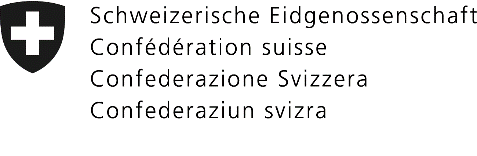 Département fédéral des finances DFFOffice fédéral de la douane et de la sécurité des frontières OFDFBasesN°		(laisser en blanc)1.Maison (nom, adresse)2.Lieu, date     ,      4.Période      Période      Pour le bureau de douane(timbre)1.Maison (nom, adresse)2.Lieu, date     ,      4.Période      Période      AcceptationMaison (nom, adresse)5.No assujetti 
à l’impôtMaison (nom, adresse)3.Signature5.No assujetti 
à l’impôtContrôleMaison (nom, adresse)6.Attribution 99Attribution 99Maison (nom, adresse)6.Attribution 99Attribution 997.RCN° articleN° entrepôtDate mouvementN° mouvementQuantité de litres / kgBDStat.CIMontant de l'impôt CHF010203040506070809101112131415168. Page 1 de Page 1 de A reporter:A reporter:A reporter:A reporter:A reporter:A reporter:A reporter:Département fédéral des finances DFFOffice fédéral de la douane et de la sécurité des frontières OFDFBasesN°		(laisser en blanc)7.RCN° articleN° entrepôtDate mouvementN° mouvementQuantité de litres / kgBDStat.CICIMontant de l’impôt CHFReport:Report:Report:Report:Report:Report:Report:Report:Report:Report:17181920212223242526272829303132333435363738398. Page 2 de 2Page 2 de 2Département fédéral des finances DFFOffice fédéral de la douane et de la sécurité des frontières OFDFBases1.MaisonPersonne assujettie à l’impôt (désignation selon registre du commerce, adresse complète, domicile)Personne assujettie à l’impôt (désignation selon registre du commerce, adresse complète, domicile)Personne assujettie à l’impôt (désignation selon registre du commerce, adresse complète, domicile)Personne assujettie à l’impôt (désignation selon registre du commerce, adresse complète, domicile)2.PériodeDernier jour de la période fiscaleDernier jour de la période fiscaleDernier jour de la période fiscaleDernier jour de la période fiscale3.N° d’assujetti à l’impôtNuméro d’identification à quatre ou cinq chiffres attribué par la Domaine de direction Bases Numéro d’identification à quatre ou cinq chiffres attribué par la Domaine de direction Bases Numéro d’identification à quatre ou cinq chiffres attribué par la Domaine de direction Bases Numéro d’identification à quatre ou cinq chiffres attribué par la Domaine de direction Bases 6.AttributionRemboursement de l’impôt: 9920Marchandises ex bulletins d’accompagnement valables 3 mois:	9954Remboursement de l’impôt: 9920Marchandises ex bulletins d’accompagnement valables 3 mois:	9954Remboursement de l’impôt: 9920Marchandises ex bulletins d’accompagnement valables 3 mois:	9954Remboursement de l’impôt: 9920Marchandises ex bulletins d’accompagnement valables 3 mois:	99547.RCNuméro de record selon listeNuméro de record selon listeNuméro de record selon listeNuméro de record selon listeN° d’articleNuméro d’article selon listeNuméro d’article selon listeNuméro d’article selon listeNuméro d’article selon listeN° d’entrepôtNuméro de l’entrepôt agrééNuméro de l’entrepôt agrééNuméro de l’entrepôt agrééNuméro de l’entrepôt agrééDate du mouvementDate de la sortie d’entrepôt ou du dédouanementEn cas de remboursement: dernier jour de la période fiscale dans laquelle les marchandises ont été mises à la consommation (imposées au taux normal).Date de la sortie d’entrepôt ou du dédouanementEn cas de remboursement: dernier jour de la période fiscale dans laquelle les marchandises ont été mises à la consommation (imposées au taux normal).Date de la sortie d’entrepôt ou du dédouanementEn cas de remboursement: dernier jour de la période fiscale dans laquelle les marchandises ont été mises à la consommation (imposées au taux normal).Date de la sortie d’entrepôt ou du dédouanementEn cas de remboursement: dernier jour de la période fiscale dans laquelle les marchandises ont été mises à la consommation (imposées au taux normal).N° du mouvementSeulement pour marchandises ex bulletins d’accompagnement valables 3 mois: numéro du bulletin d’accompagnement valable 3 moisSeulement pour marchandises ex bulletins d’accompagnement valables 3 mois: numéro du bulletin d’accompagnement valable 3 moisSeulement pour marchandises ex bulletins d’accompagnement valables 3 mois: numéro du bulletin d’accompagnement valable 3 moisSeulement pour marchandises ex bulletins d’accompagnement valables 3 mois: numéro du bulletin d’accompagnement valable 3 moisQuantité litres / kgNombre de litres à 15 °C / (gaz naturel en kg)Nombre de litres à 15 °C / (gaz naturel en kg)Nombre de litres à 15 °C / (gaz naturel en kg)Nombre de litres à 15 °C / (gaz naturel en kg)BDSeulement pour marchandises ex bulletins d’accompagnement valables 3 mois:- marchandises à partir de la frontière: numéro du bureau de douane selon liste- autres: videSeulement pour marchandises ex bulletins d’accompagnement valables 3 mois:- marchandises à partir de la frontière: numéro du bureau de douane selon liste- autres: videSeulement pour marchandises ex bulletins d’accompagnement valables 3 mois:- marchandises à partir de la frontière: numéro du bureau de douane selon liste- autres: videSeulement pour marchandises ex bulletins d’accompagnement valables 3 mois:- marchandises à partir de la frontière: numéro du bureau de douane selon liste- autres: videStatistiqueCarburants pour l’approvisionnement d’aéronefs:Carburants pour l’approvisionnement d’aéronefs:Carburants pour l’approvisionnement d’aéronefs:Carburants pour l’approvisionnement d’aéronefs:44 Basel-Mülhausen54 Zürich74 Genève-Cointrin84 Lugano-Agno45 Bern-Belp55 Altenrhein75 Sion85 Locarno-Magadino46 Grenchen56 Samedan76 La Blécherette77 Les Éplatures79 PayerneCarburants et huile de chauffage extra-légère pour ayants droit avec privilèges diplomatiques:21 Missions diplomatiques et consulaires et leur personnel21 Missions diplomatiques et consulaires et leur personnel21 Missions diplomatiques et consulaires et leur personnel21 Missions diplomatiques et consulaires et leur personnel22 ONU, sous-organisations de l’ONU et leur personnel22 ONU, sous-organisations de l’ONU et leur personnel22 ONU, sous-organisations de l’ONU et leur personnel22 ONU, sous-organisations de l’ONU et leur personnel23 Centre européen de recherche nucléaire (CERN) et son personnel23 Centre européen de recherche nucléaire (CERN) et son personnel23 Centre européen de recherche nucléaire (CERN) et son personnel23 Centre européen de recherche nucléaire (CERN) et son personnel29 Autres29 Autres29 Autres29 AutresCICode du taux de l’impôt selon listeCode du taux de l’impôt selon listeCode du taux de l’impôt selon listeCode du taux de l’impôt selon listeMontant de l’impôt en CHFCalculé sur la base de la quantité en litres de la ligne fiscale et du taux d'impôt valable selon code du taux d'impôt (arrondi aux 5 ct. selon règles commerciales); les montants de 0.00 CHF doivent être inscrits.Calculé sur la base de la quantité en litres de la ligne fiscale et du taux d'impôt valable selon code du taux d'impôt (arrondi aux 5 ct. selon règles commerciales); les montants de 0.00 CHF doivent être inscrits.Calculé sur la base de la quantité en litres de la ligne fiscale et du taux d'impôt valable selon code du taux d'impôt (arrondi aux 5 ct. selon règles commerciales); les montants de 0.00 CHF doivent être inscrits.Calculé sur la base de la quantité en litres de la ligne fiscale et du taux d'impôt valable selon code du taux d'impôt (arrondi aux 5 ct. selon règles commerciales); les montants de 0.00 CHF doivent être inscrits.A reporterMontant de l’impôt en fr./ct. à reporter dans la feuille complémentaire.Montant de l’impôt en fr./ct. à reporter dans la feuille complémentaire.Montant de l’impôt en fr./ct. à reporter dans la feuille complémentaire.Montant de l’impôt en fr./ct. à reporter dans la feuille complémentaire.ReportReport automatique du montant de l’impôt de la feuille précédenteReport automatique du montant de l’impôt de la feuille précédenteReport automatique du montant de l’impôt de la feuille précédenteReport automatique du montant de l’impôt de la feuille précédente8.FeuilleInscrire en première page le nombre total de feuilles du formulaire “Déclaration fiscale/remboursement de l’impôt“ (formulaire + feuilles complémentaires).Inscrire en première page le nombre total de feuilles du formulaire “Déclaration fiscale/remboursement de l’impôt“ (formulaire + feuilles complémentaires).Inscrire en première page le nombre total de feuilles du formulaire “Déclaration fiscale/remboursement de l’impôt“ (formulaire + feuilles complémentaires).Inscrire en première page le nombre total de feuilles du formulaire “Déclaration fiscale/remboursement de l’impôt“ (formulaire + feuilles complémentaires).